ИСТОРИЯ СИНГАПУРА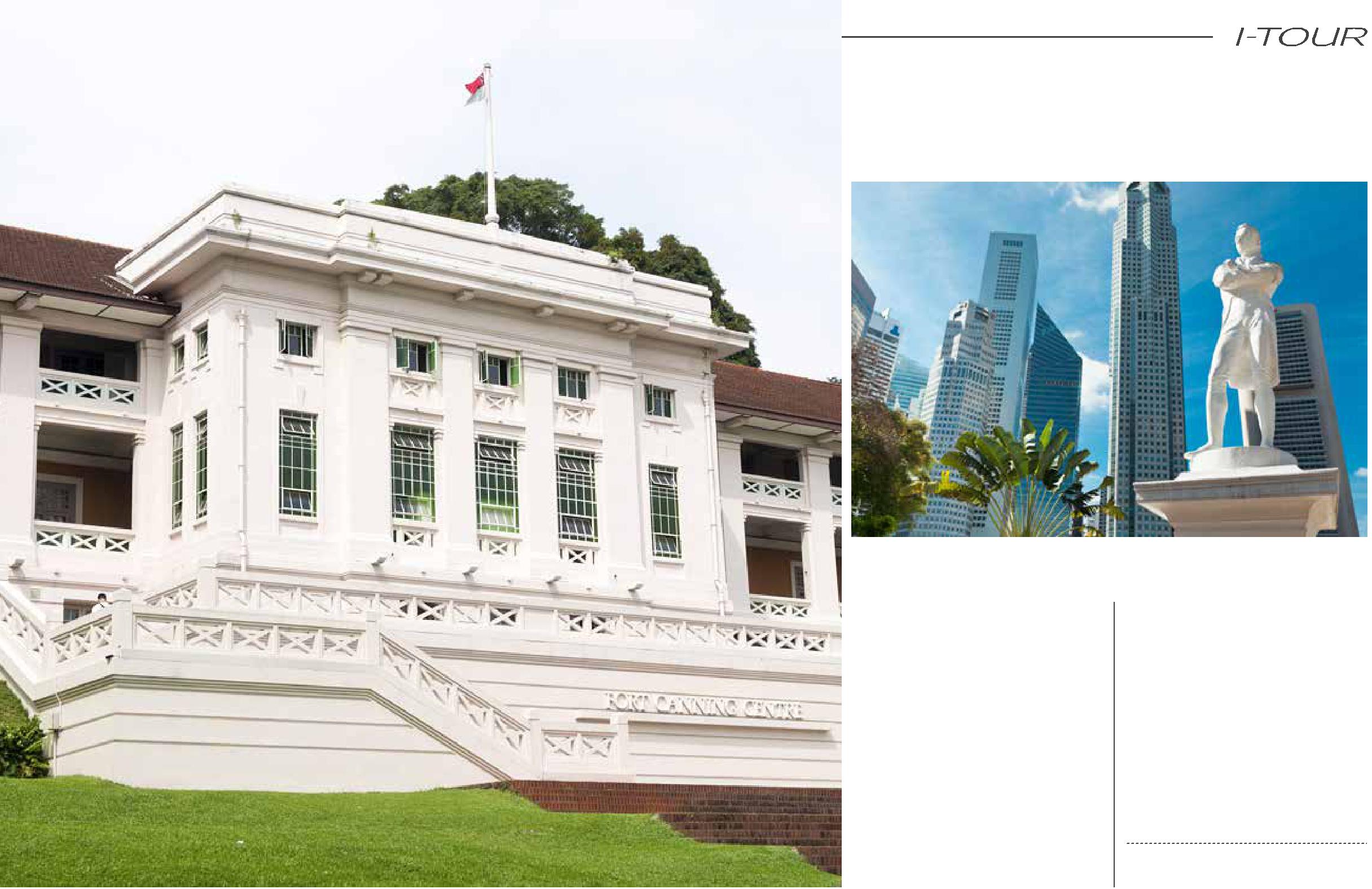 (SINGAPORE STORY)История Сингапура уходит своими корнями во времена задолго до прихода сюда англичан: древний Темасек, королевские династии 14 века, Запретный холм… Сэр Томас Стемфорд Раффлс заново открыл Сингапур в 1819 году, усмотрев в сонном малайском острове большой потенциал как будущего торгового центра региона.По нынешний день Сингапур бережно хранит своё историческое наследие в многочисленных памятных местах, монументахмузеях. Чтобы лучше понять настоящее этого тропического государства, совершите путешествие в его колоритное прошлое.В ЭКСКУРСИЮ ВХОДИТ:Парк Fort CanningМузей PeranakanPick up Time: 09:30 hrsDuration: 3.5 hrs